LA VOZ DE LA IGLESIA Queridos hermanos y hermanas: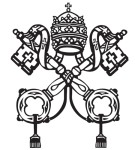 …53. Si queremos descubrir en toda su riqueza la relación íntima que une Iglesia y Eucaristía, no podemos olvidar a María, Madre y modelo de la Iglesia. En la Carta apostólica Rosarium Virginis Mariae, presentando a la Santísima Virgen como Maestra en la contemplación del rostro de Cristo, he incluido entre los misterios de la luz también la institución de la Eucaristía. Efectivamente, María puede guiarnos hacia este Santísimo Sacramento porque tiene una relación profunda con él.A primera vista, el Evangelio no habla de este tema. En el relato de la institución, la tarde del Jueves Santo, no se menciona a María. Se sabe, sin embargo, que estaba junto con los Apóstoles, «concordes en la oración» (cf. Hch 1, 14), en la primera comunidad reunida después de la Ascensión en espera de Pentecostés. Esta presencia suya no pudo faltar ciertamente en las celebraciones eucarísticas de los fieles de la primera generación cristiana, asiduos «en la fracción del pan» (Hch 2, 42). Pero, más allá de su participación en el Banquete eucarístico, la relación de María con la Eucaristía se puede delinear indirectamente a partir de su actitud interior. María es mujer «eucarística» con toda su vida. La Iglesia, tomando a María como modelo, ha de imitarla también en su relación con este santísimo Misterio.54. Mysterium fidei! Puesto que la Eucaristía es misterio de fe, que supera de tal manera nuestro entendimiento que nos obliga al más puro abandono a la palabra de Dios, nadie como María puede ser apoyo y guía en una actitud como ésta. Repetir el gesto de Cristo en la Última Cena, en cumplimiento de su mandato: «¡Haced esto en conmemoración mía!», se convierte al mismo tiempo en aceptación de la invitación de María a obedecerle sin titubeos: «Haced lo que él os diga» (Jn 2, 5). Con la solicitud materna que muestra en las bodas de Caná, María parece decirnos: «no dudéis, confiad en la Palabra de mi Hijo. Él, que fue capaz de transformar el agua en vino, es igualmente capaz de hacer del pan y del vino su cuerpo y su sangre, entregando a los creyentes en este misterio la memoria viva de su Pascua, para hacerse así, pan de vida».55. En cierto sentido, María ha practicado su fe eucarística antes incluso de que ésta fuera instituida, por el hecho mismo de haber ofrecido su seno virginal para la encarnación del Verbo de Dios. La Eucaristía, mientras remite a la pasión y la resurrección, está al mismo tiempo en continuidad con la Encarnación. María concibió en la anunciación al Hijo divino, incluso en la realidad física de su cuerpo y su sangre, anticipando en sí lo que en cierta medida se realiza sacramentalmente en todo creyente que recibe, en las especies del pan y del vino, el cuerpo y la sangre del Señor.Hay, pues, una analogía profunda entre el fiat pronunciado por María a las palabras del Ángel y el amén que cada fiel pronuncia cuando recibe el cuerpo del Señor. A María se le pidió creer que quien concibió «por obra del Espíritu Santo» era el «Hijo de Dios» (cf. Lc 1, 30.35). En continuidad con la fe de la Virgen, en el Misterio eucarístico se nos pide creer que el mismo Jesús, Hijo de Dios e Hijo de María, se hace presente con todo su ser humano-divino en las especies del pan y del vino.«Feliz la que ha creído» (Lc 1, 45): María ha anticipado también en el misterio de la Encarnación la fe eucarística de la Iglesia. Cuando, en la Visitación, lleva en su seno el Verbo hecho carne, se convierte de algún modo en «tabernáculo» -el primer «tabernáculo» de la historia- donde el Hijo de Dios, todavía invisible a los ojos de los hombres, se ofrece a la adoración de Isabel, como «irradiando» su luz a través de los ojos y la voz de María. Y la mirada embelesada de María al contemplar el rostro de Cristo recién nacido y al estrecharlo en sus brazos, ¿no es acaso el inigualable modelo de amor en el que ha de inspirarse cada comunión eucarística?(de la Encíclica “Ecclesia de Eucharistia” de SS Juan Pablo II)